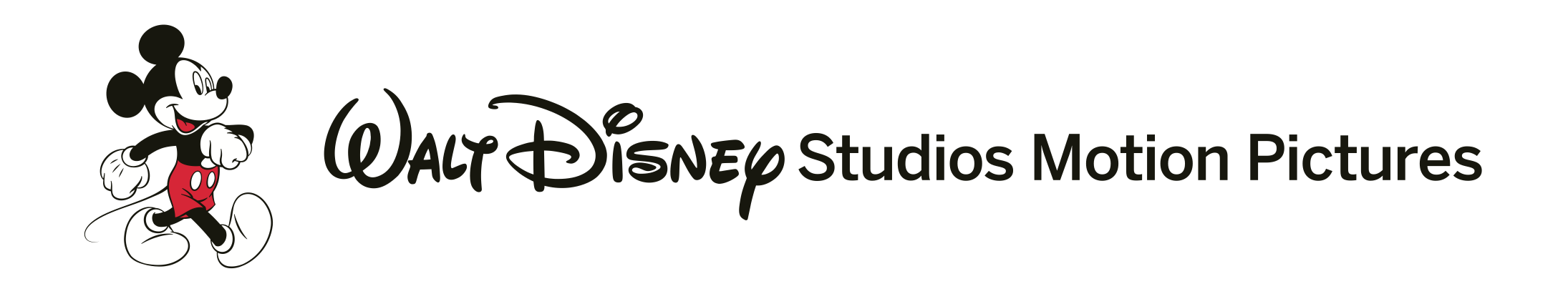 MALEFİZ (3D)(MALEFICENT)DISNEYGösterim Tarihi:		30 Mayıs 2014Dağıtı:				UIP FilmcilikTür:				Aksiyon-MaceraYapımcı:			Joe Roth Sorumlu Yapımcılar:		Angelina Jolie, Don Hahn, Palak Patel, Matt Smith, Sarah BradshawYazan:				Linda WoolvertonYönetmen:			Robert StrombergOyuncu Kadrosu:	Angelina Jolie, Sharlto Copley, Elle Fanning, Sam Riley, Imelda Staunton, Juno Temple, Lesley ManvilleDisney, “Uyuyan Güzel”in kötü karakterinin anlatılmamış hikâyesi olan Disney’den Malefiz”i sunar... Görkemli siyah kanatlara sahip güzel, saf ve genç bir kadın olan Malefiz, barışçıl bir orman krallığında büyüdüğü için huzurlu bir hayata sahiptir. Ta ki bir gün insanlardan oluşan istilacı bir ordu gelip, topraklarının düzeni tehdit edene kadar... Malefiz, topraklarının koruyucusu olur ama acımasız bir ihanete uğrayınca o saf kalbi taşa dönüşür. İntikam hırsıyla dolan Malefiz, insanların kralıyla destansı bir savaş verir ve kralın yenidoğan çocuğu Aurora’yı lanetler. Çocuk büyüdükçe Malefiz, Aurora’nın krallığa başarı getirecek ve Malefiz’in gerçek mutluluğunu sağlayacak olan anahtar olduğunu fark eder. “Disney’den Malefiz,” “Uyuyan Güzel”in kötü karakterinin anatılmamış hikâyesinde, Malefiz’in kalbini taşlaştıran ve onun, bebek Aurora’yı lanetlemesine yol açan olaylar anlatılıyor. 